Current Trends in Communication and Dysphagia9/19/2015Sponsored byThe Division of Speech-Language PathologyCincinnati Children’s Hospital Medical CenterCourse Description: Current topics in communication and swallowing disorders, as well as disorders which might impact the child and family’s function will be presented. This includes patient and parent education, augmentative communication, clinical documentation, language and auditory processing, reading, multilingual issues, counseling, materials for treatment, and swallowing disorders. Agenda:Saturday September 19, 20158:00 -8:30 Registration and Check in8:30-11:40 Improving Health Outcomes though Better Patient Teaching       Presenter: Joan Morgan, MSHA, MBA, RN  (10 Minute Break 9:55 – 10:05)Course Description:The seminar that will provide the learner with various tools for effective communication.  Not every one learns the same way, so we can’t expect to teach families using the same teaching method.  Participants will learn various techniques that will enable them to tailor their education message and be more successful in the role as ‘teacher’. Learner Outcomes:Upon completion of this seminar, the participants will be able to:Discuss basic communication skills and how they impact  patient/family teachingDescribe tools and strategies to reduce teaching barriers and enhance effective communicationExplain adult learning issues which inhibit effective teachingRecognize challenges of poor health literacyDefine “teachback” communication principlesDevelop a plan to implement effective communication with familiesLunch: 11:40 – 12:0012:00-2:00 Clinical Documentation in Patient- Centered Functional TreatmentPresenter: Martha Coen Cummings CCC-SLP, Kathy Mount CCC-SLP, Stephanie Volker CCC-SLP(10 Minute Break 2:00 – 2:10)Course Description:This course will discuss factors in clinical documentation which can reflect and stimulate a therapist’s provision of patient-centered and functional treatment. Tips and recommendations for reflecting a patient-centered and functional approach in clinical documentation will be provided with the goal of improving outcomes.  Case studies discussing reflecting progress, factors in goal setting, and documenting caregiver/patient involvement will be highlighted.  A panel discussion of the principles will conclude the presentation allowing learners to apply their knowledge through discussion. Learner Outcomes:Upon completion of this seminar, the participants will be able to:Discuss best practices in clinical documentation to reflect patient-centered functional treatment. Describe how to establish more descriptive and measurable caregiver goals.Explain the impact of documentation protocols on therapists’ approach in therapy, i.e. patient-centered and functional or not?Recognize strengths and weaknesses in his/her own clinical documentation and means to improve. 12:00-2:00 Comparison of the Four Most Popular AAC Communication AppsPresenters: Annie Geibel, M.S., CCC-SLP, Stacey Justice M.S., CCC-SLP, Rebecca Goldwasser, M.A., SLP(10 Minute Break 2:00 – 2:10)Course Description:During this 2-hour seminar, presenters will discuss the pros and cons of four popular communication apps (GoTalkNOW, Proloquo2Go 4.0, TouchChat with WordPower 2.01, and LAMP).  Video case studies will be provided to accompany each of the apps.  Presenters will additionally demonstrate a core activity for each of the apps so that attendees will leave the session with ideas for using the apps in therapy and applying core language.Learner Outcomes:Upon completion of this seminar, the participants will be able to:Define core languageDescribe the pros and cons of each of the 4 communication apps (GoTalkNOW, Proloquo2Go 4.0, TouchChat with WordPower 2.01, and LAMP)Describe how to apply core language while using the communication apps during therapy activities.12:00-1:00 Schedule of Oral Motor Assessment (SOMSA) OverviewPresenter: Karen Rizzo, M.A., CCC/SLP(10 Minute Break 1:00 – 1:10)Course Description:This will be a one-hour roundtable discussion to review the Schedule for Oral Motor Assessment (Reilly, Skuse, & Wolke, 2001) (SOMA) and consider its use in clinical oral motor feeding and swallowing evaluation protocol at CCHMC.Learner Outcomes:Upon completion of this seminar, the participants will be able to:Discuss the importance of using a standardized oral motor feeding assessment tool as part of evaluation, ongoing treatment, and discharge planning for improving our feeding and dysphagia outcome measurement system.  We will include review of feedback previously collected by current CCHMC Dysphagia Specialty Team SLPs who have tried the SOMA.Describe applicability and usability of the SOMA for CCHMC clinical oral motor feeding and swallowing evaluation.Explain reliability and validity of the SOMA as well as findings about its strengths, ease of use, and appropriate age group/diagnoses population with which it would be appropriate to use.Recognize strengths and weaknesses of the SOMA to best consider its use in OMF evaluation for specific age groups and diagnoses. 12:00-1:00 Language Processing: Identification and TreatmentPresenter: Christine Lackey, M.S. CCC-SLP(10 Minute Break 1:00 – 1:10)Course Description:This presentation will assist the SLP in identifying deficits in language processing at the sound, word, sentence and discourse levels and in selecting treatment activities to facilitate improvement in these areas of language processing. Learner Outcomes:Upon completion of this seminar, the participants will be able to:Discuss the process of auditory and language processingDescribe areas of impairment at the sound, word, sentence and discourse levelsIdentify materials and activities that can support improvement at each level of deficitRecognize the difference between auditory processing disorders and language processing1:10-2:10 Creating Patient and Family Friendly Materials for                                Speech- Language Pathology 	Presenters: Marlo Mewherter CCC-SLP, Christine Lackey CCC-SLPCourse Description:This course is designed to educate speech-language pathologists regarding various methods for creating family friendly and patient friendly materials. Methods for creating the materials, grammar usage and using photos will be discussed.Learner Outcomes:Upon completion of this seminar, the participants will be able to:Describe how ideas for patient and family materials can be transferred into written format.Explain how speech-language pathologists can create materials without citing references.Describe how to tailor materials so that they are specific to the needs of patients and families.1:10-2:10 Reading Difficulty…What now? Presenter: Rachelle Schmitz, MA, CCC-SLP, CALP(10 Minute Break 2:10 – 2:20)Course Description:Identify when to refer to the Reading and Literacy Discovery Center for a reading evaluation. Identify speech-language pathology goals and strategies for therapy to work with patients with reading difficulty. Learner Outcomes:Upon completion of this seminar, the participants will be able to:Explain ASHA’s position on reading and the SLPDescribe appropriate situations to recommend a reading evaluation Describe treatment strategies related to phonemic awareness, decoding orthography, reading fluency, and reading comprehensionIdentify goals related to phonemic awareness, decoding, orthographic skills, fluency and comprehension2:10- 4:10 Intervention Strategies to Support Language Development in Young Multilingual Children with Communication DisordersPresenters: Amy Herren, MS, CCC-SLP, Susan Denges, M.S., CCC-SLP Laura Schwietering, M.A. CCC-SLP, Rebecca Kappers, M.A. CCC-SLPCourse Description:This course will review the current research base as well as define practical clinical strategies on how to best support multilingual children with communication disorders develop functional speech and language skills in multiple languages. Learner Outcomes:Upon completion of this seminar, the participants will be able to:Define multilingualism.Identify functional speech and language goals that support the development of skill distribution across languagesDescribe the role of the parents in the therapy process.Explain the role of the interpreter in therapy sessions.Recognize the importance of ethnographic interviewing and self-management principles in designing an effective intervention plan2:10- 4:10 Solution Focused Therapy: A Tool for Facilitate Positive Change with Patients and Families  Presenter: Robert Reichhardt, MA CCC-SLPCourse Description:This course will provide an overview of Solution Focused Therapy (SFT). The philosophy and mechanisms for facilitating change within SFT will be examined in depth. We will explore how this clinical approach fits well within the framework of self-management and is applicable to a variety of client populations. We will explore how this approach is particularly effective in engaging parents in the therapy process by guiding them through discovery and use of their strengths to support communication improvements for their child. In addition, we will explore potential barriers to applying a new counseling approach to daily clinical practice. Learner Outcomes:Upon completion of this seminar, the participants will be able to:Discussed the principals of Solution Focused Therapy (SFT)Describe ways in which SFT helps enhance the therapeutic relationship and engagement in therapy Explain how the  use of SFT is an effective tool for parent training Recognize opportunities for use of SFT in their daily clinical practice with a variety of disciplines 2:10- 3:10 Auditory Processing: Identification for Referral and TreatmentPresenter: Martha Coen-Cummings, Ph.D. CCC-SLPCourse Description:This course will present how to screen for potential auditory processing deficits in children, identify when it’s appropriate to refer to audiology for a full auditory processing evaluation, and discuss speech-language pathology treatment techniques and strategies to work with these patients.Learner Outcomes:Upon completion of this seminar, the participants will be able to:Recognize the signs a pediatric patient would exhibit indicating when APD screening would be appropriate (i.e. during a regular language evaluation or your treatment)Discuss the administration of the Differential Test of Processing  vs. TAPSExplain the parent counseling process (i.e. inter-disciplinary assessment, possible treatment and outcomes)Describe the treatment strategies an SLP could use when working with these patientsAbout the PresentersMartha Coen-Cummings, Ph.D. CCC-S  has been employed in the Speech Pathology dept. at Cincinnati Children’s Hospital for over 25 years. She is currently the Coordinator of the Mason neighborhood location Speech Pathology department, was nominated in 2010 for the hospital’s Woman of the Year award, and in 2014 nominated for the Cincinnati Enquirer’s Woman of the Year award. Also in 2010 she was chosen as one of Cincinnati Children’s Hospital’s Jefferson Awards winners for her active volunteerism. She received the department’s Director’s Award for Excellence in December, 1999, the Ohio Speech and Hearing Association’s “Elwood Chaney Outstanding Clinician Award in 2007, was named Fellow of the Association in 2008, and Honors of the Association in 2012. She has achieved 9 Awards for Continuing Education through the American Speech-Language-Hearing Association, and in 2012 completed the ASHA’s Leadership in Healthcare program. Over the past 30 years, Martha has served in numerous elected positions and committees in the local and state professional associations that she has joined. She was President in the following professional associations; Southwest Speech and Hearing Association, the Northern KY Speech and Hearing Association, and the Ohio Speech Language Hearing Association (OSLHA)Joan Morgan, MSHA, MBA, RNJoan is the education consultant for patient/family education in the Center for Professional Excellence at Cincinnati Children’s Hospital Medical Center.  She has a master’s degree in health care administration and also in business administration from the  of , and undergraduate degrees in health care marketing and nursing from    and ’s College, respectively.  Joan recently served as President of the Health Care Education Association, a national multi-disciplinary organization whose members are committed to improving healthcare through evidence based education, resource development and communications. Joan has had a strong interest in patient education throughout her 41 year career in nursing.  Her current role focuses on the development of patient and family education materials and the dissemination of this education to the community. She also has a passion for working on literacy issues – both in the community as well as the health care arena. Joan has served as a literacy tutor for children and adults within her community.  She has also presented workshops and podium presentations on patient education and health literacy issues at local, regional and national venues.  Stephanie Mayer Volker MS CCC-SLP, is a speech/language pathologist who specializes in providing cognitive rehabilitation to children and adolescents who have sustained an acquired brain injury. She received her Bachelor of Science in Education and Master of Science in Speech Language Pathology at Miami University in 1994 and 1995 respectively, and became a Certified Brain Injury Specialist in 2005. She is currently employed at Cincinnati Children's Hospital Medical Center, serving children and adolescents with acquired brain injury as a clinician and Coordinator in the Division of Speech Language Pathology. She developed Cincinnati Children’s Outpatient Neurorehabilitation Team, one of only a few family-centered, collaborative, comprehensive outpatient rehabilitation programs for children and adolescents in the country, and currently serves as its Team Leader.  Stephanie has lectured on a variety of topics related to ABI and cognitive rehabilitation in the adult and pediatric population at the local, state, and national level.Kathy R. Mount, MS, CCC, is a Speech-Language Pathologist at Cincinnati Children’s Hospital Medical Center, Outpatient Kentucky location.  Her area of interest is treating children with hearing loss or deafness.  She is an active member of the Hearing Loss and Deafness Specialty Team within the Division. Kathy has been with the Division of Speech Pathology for over 5 years. Previously, she worked in public and private school settings and in private practice. Annie Geibel, M.S., CCC-SLP is a Speech-Language Pathologist at Cincinnati Children’s Hospital Medical Center (CCHMC), Mason location, where she has practiced for 2 years.  Her area of interest is augmentative and alternative communication (AAC) for children with a variety of diagnoses.  Annie is currently the chair of the AAC Practice Team at CCHMC.  She completed her undergraduate and graduate coursework at Miami University in Oxford, OH and she returns to the campus each semester to serve as a guest lecturer for the AAC course.Stacey Justice M.S., CCC-SLP is a Speech-Language Pathologist at Cincinnati Children’s Hospital Medical Center, Green Township location.  Her area of interest and expertise is working with children and families impacted by severe communication impairments that require an alternative or augmentative means of communication as well as children with Autism Spectrum Disorders.  Stacey has been with the Division of Speech Pathology for 5 years.Rebecca Goldwasser, M.A., SLP received her M.A. from the University of Cincinnati in 1990.  She has practiced at the CCHMC Mason Outpatient facility for the past 16 years.  Her areas of expertise are AAC, Autism, Dysphagia, and working with the EI population.  She is an active member of the AAC and Dysphagia committees at Cincinnati Children’s Hospital Medical Center.  Rebecca taught Augmentative Communication at Miami University in Oxford, OH for three years.  Karen Rizzo, M.A., CCC/SLP is a Speech-Language Pathologist at Cincinnati Children’s Hospital Medical Center Outpatient Eastgate and Base location A3 Aerodigestive & Feeding Team.  She has been specializing in the areas of oral motor feeding & dysphagia and fluency disorders for most of her career.  Her specific expertise involves assessment and treatment with children and families impacted by feeding and swallowing disorders using multidisciplinary intervention.  Karen is part of the Interdisciplinary Feeding Team (IFT) and performs video swallow studies.  She additionally performs fiberoptic endoscopic (FEES) swallowing evaluations working with the otolaryngology team.  She has been with the Division of Speech Pathology at CCHMC for twenty years spanning both inpatient and outpatient settings. She is involved in the fluency disorders and dysphagia specialty teams. Karen participated in Child Adult Relationship Enhancement (CARE) training in 2006 and 2008 and continues to utilize these skills with both feeding and fluency therapy.Christine Lackey, M.S. CCC-SLP is a Speech-Language Pathologist II at Cincinnati Children's Hospital Medical Center at both the College Hill Campus and the Lindner Center of Hope. She is a Board Certified Specialist in Child Language. Her clinical interests include apraxia, auditory processing disorders, autism, adolescent literacy and pragmatic language.   In addition, she has created and managed Creativity Connection, a therapeutic resource for the Speech Pathology Department at CCHMC. She has assisted in the development and organization of CCHMC resources to include therapeutic activities for adolescent pragmatic language groups and language/literacy tasks for elementary students.Marlo Mewherter, MS, CCC-SLP, is a pediatric speech-language pathologist with over 10 years of experience with working with children with speech and language disorders. She has worked in an outpatient center specializing in language disorders, reading, auditory processing and stuttering. Her focus includes self-management and family centered care.Rachelle Schmitz, MA, CCC-SLP, CALP is a Speech-Language Pathologist at Cincinnati Children’s Hospital Medical Center.  Her area of interest and expertise is working with children and families impacted by language and reading deficits. Rachelle has an additional certification through IMSLEC in Orton-Gillingham and the Academic Language Therapy Association. She sits on the board of the International Dyslexia Association in Kentucky. Rachelle has been with the Division of Speech Pathology for 5 years and the Reading and Literacy Discovery Center for 1 year. Amy Herren, MS, CCC-SLP, is a Speech-Language Pathologist at Cincinnati Children’s Hospital Medical Center Green Township.  Her areas of interest and expertise include working with children and families impacted by communication disorders that require the use of augmentative/alternative communication strategies and the assessment and treatment of children from culturally and/or linguistically diverse backgrounds. Amy Herren graduated from Vanderbilt University School of Medicine in 2011 and has been with the Division of Speech-Language Pathology for 4 years.Susan Denges, M.S., CCC-SLP is a Speech-Language Pathologist at Cincinnati Children’s Hospital Medical Center, Mason Campus.  Her area of interest and expertise is working with children and families impacted by cleft lip/palate, resonance disorders, and speech/language disorders.  She also has an interest in working with multi-cultural/lingual children and their families. Susan has been with the Division of Speech Language Pathology since 1998.Laura Schwietering, M.A. CCC-SLP, is a Speech-Language Pathologist at Cincinnati Children’s Hospital Medical Center Eastgate Neighborhood location.  Her area of interest is working with pre-school age children and families impacted by speech and language disorders.  Laura has been with the Division of Speech Pathology since 2013.Rebecca Kappers, M.A. CCC-SLP,  is a Speech-Language Pathologist at Cincinnati Children’s Hospital Medical Center main campus.  Her areas of interest and expertise include working with children and families from culturally and/or linguistically diverse backgrounds as well as those impacted by feeding and swallowing disorders. Rebecca has been with the Division of Speech Pathology since 2012.Robert Reichhardt, MA CCC-SLP, has been on staff of Cincinnati Children’s Hospital Medical Center for 9 years. He has been a member of the Fluency and AAC practice teams since that time. Robert attend the Eastern Workshop offered by the Stuttering Foundation of American in 2014 where he received training in use of cognitive approaches, including solution focused therapy when working with individuals who stutter and their families. He has applied this treatment philosophy to his work with individuals with a wide range of diagnoses and communication needs. Mr. Reichhardt is adjunct faculty at the University of Cincinnati.General Information:Location: Division of Speech-Language PathologyMain CampusInsert Conference RoomContact:Specialty Team CE point-person name Phone: Email addressCourse Accreditation: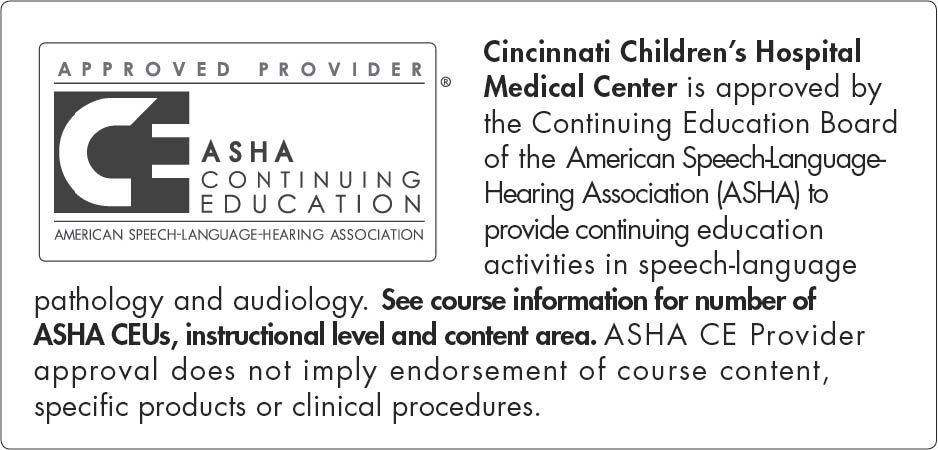 This program is offered for 0.7 ASHA CEUs (Intermediate level, professional area), 9010 Speech-Language Pathology Conferences and Conventions with Multiple Sessions  Conflict of Interest and DisclosuresAll presenters have been provided with, and agreed to the Division of Speech-Language Pathology’s Continuing Education Conflict of Interest Policy. Disclosure information follows: Martha Coen-Cummings, Ph.D. CCC-SLP  Financial — Employed by Cincinnati Children’s Hospital Medical Center, Cincinnati, OhioNonfinancial — Nothing to disclose.Joan Morgan, MSHA, MBA, RN Financial — Employed by Cincinnati Children’s Hospital Medical Center, Cincinnati, OhioNonfinancial — Nothing to disclose.Stephanie Volker CCC-SLPFinancial — Employed by Cincinnati Children’s Hospital Medical Center, Cincinnati, OhioNonfinancial — Nothing to disclose.Kathy Mount CCC-SLPFinancial — Employed by Cincinnati Children’s Hospital Medical Center, Cincinnati, OhioNonfinancial — Nothing to discloseAnnie Geibel, M.S., CCC-SLPFinancial — Employed by Cincinnati Children’s Hospital Medical Center, Cincinnati, OhioNonfinancial — Nothing to disclose.Stacey Justice, M.S., CCC-SLPFinancial — Employed by Cincinnati Children’s Hospital Medical Center, Cincinnati, OhioNonfinancial — Nothing to discloseRebecca Goldwasser, M.A., CCC-SLPFinancial — Employed by Cincinnati Children’s Hospital Medical Center, Cincinnati, OhioNonfinancial — Nothing to disclose.Karen A. Rizzo, MA, CCC-SLPFinancial — Employed by Cincinnati Children’s Hospital Medical Center, Cincinnati, OhioNonfinancial — Nothing to disclose.Presenter Name: Christine Lackey, MS, CCC-SLPFinancial — Employed by Cincinnati Children’s Hospital Medical Center, Cincinnati, OhioNonfinancial — Nothing to disclose.Presenter Name  Marlo Mewherter CCC-SLPFinancial — Employed by Cincinnati Children’s Hospital Medical Center, Cincinnati, OhioNonfinancial — Nothing to disclose.Rachelle Schmitz, CCC-SLPFinancial — Employed by Cincinnati Children’s Hospital Medical Center, Cincinnati, OhioNonfinancial — Active member on the Board of the International Dyslexia Association Kentucky Branch Amy C. Herren, M.S. CCC-SLPFinancial — Employed by Cincinnati Children’s Hospital Medical Center, Cincinnati, OhioNonfinancial — Nothing to disclose.Susan Denges, M.A. CCC-SLPFinancial — Employed by Cincinnati Children’s Hospital Medical Center, Cincinnati, OhioNonfinancial — Nothing to discloseLaura Schwietering, M.A. CCC-SLPFinancial — Employed by Cincinnati Children’s Hospital Medical Center, Cincinnati, OhioNonfinancial — Nothing to discloseRebecca Kappers, M.A. CCC-SLPFinancial — Employed by Cincinnati Children’s Hospital Medical Center, Cincinnati, OhioNonfinancial — Nothing to discloseRobert Reichhardt, MA CCC-SLPFinancial — Employed by Cincinnati Children’s Hospital Medical Center, Cincinnati, OhioNonfinancial — Nothing to disclose.